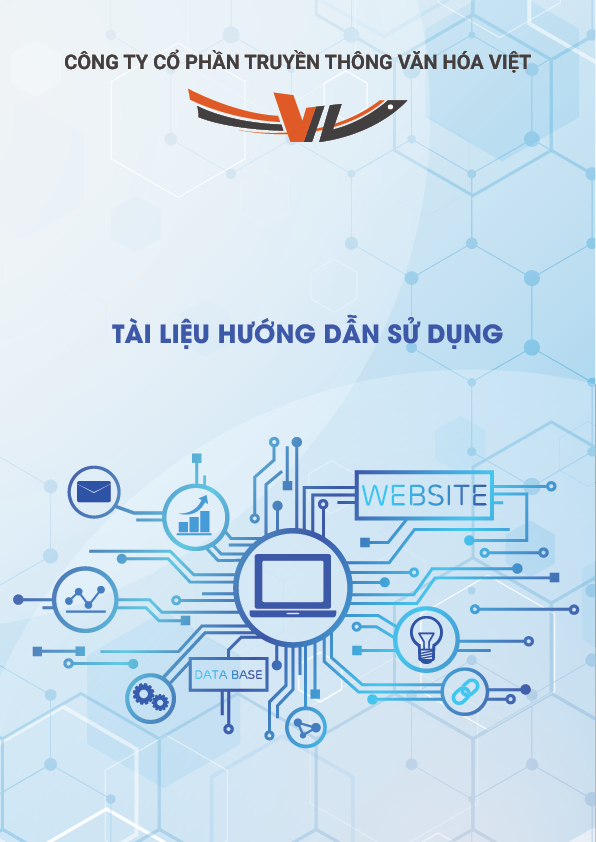 ĐĂNG NHẬPTruy cập vào trang admin theo đường dẫn: greenlifeviet.com/loginNhập Tên đăng nhập hoặc email và Mật khẩu > Nhấn Đăng nhập(Tích chọn ghi nhớ mật khẩu để hệ thống tự động đăng nhập ở các lần sau)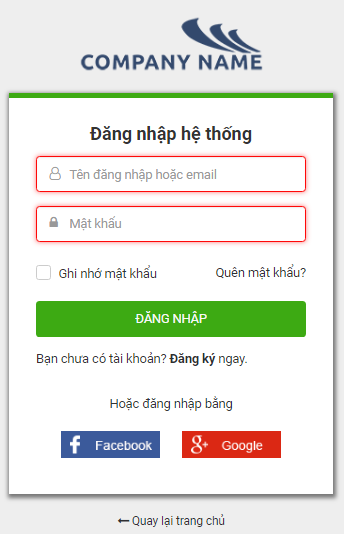 Đây là màn hình quản trị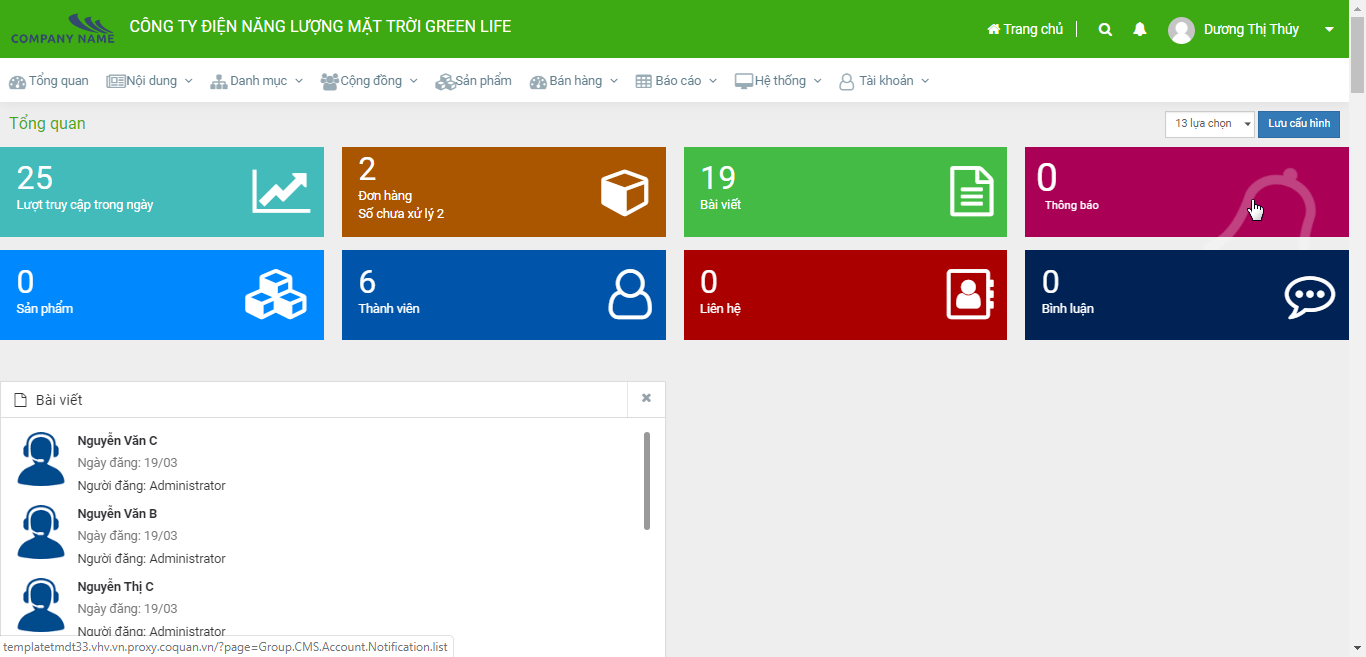 QUẢN TRỊ DANH MỤCVào trang quản trị, trên thanh menu > chọn Danh MụcĐây là nơi người dùng có thể tùy chỉnh bố cục và cấu trúc danh mục cho trang web của mình. 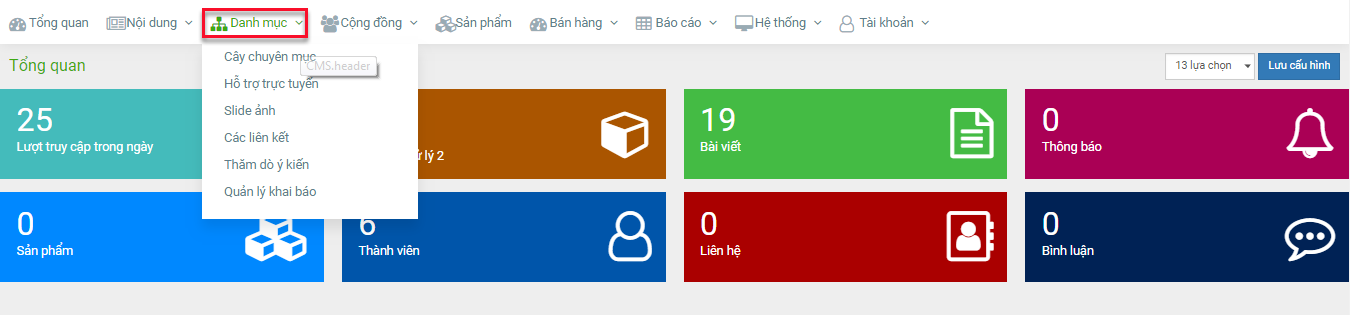 Thêm mới danh mục- Để thêm mới một mục, kích chọn nút 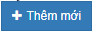 - Sau khi popup hiện lên, điền đầy đủ thông tin và ấn 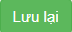 Lưu ý: Kí hiệu (*) là các trường bắt buộc nhập, không được để trống.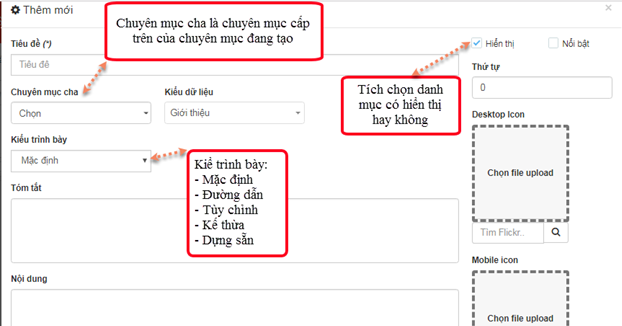 Sửa danh mục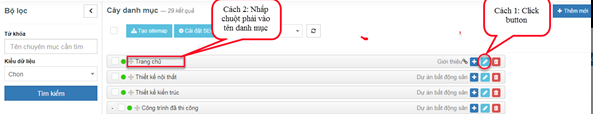 Xóa danh mụcXóa 1 danh mụcBước 1: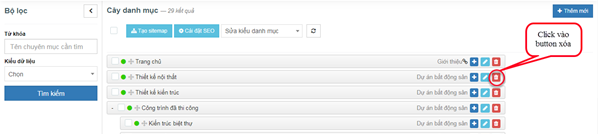 Bước 2: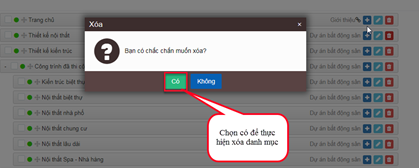 Xóa nhiều danh mụcBước 1+2: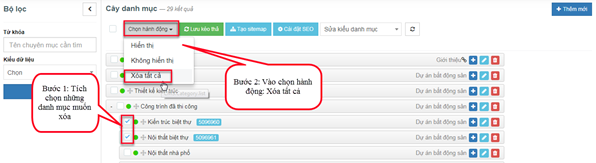 Bước 3: Tìm kiếm danh mụcThực hiện tìm kiếm danh mục theo các tiêu trí tìm kiếm: từ khóa, kiểu dữ liệu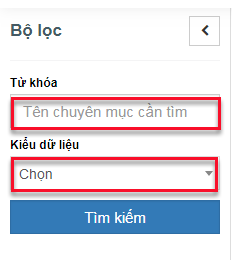 QUẢN TRỊ NỘI DUNGHệ thống sẽ phân loại các dạng bài viết khác nhau như: Bài viết tin tức, văn bảnpháp quy, download, video, hình ảnh, … Mỗi dạng bài viết có giao diện nhập tintức khác nhau để người dùng lựa chọn.Trong đó loại bài viết thường hay sử dụng là: Bài viết tin tức.Thêm mới bài viếtVào trang quản trị, chọn menu Nội dung, chọn loại bài viết Tin tức.Click nút 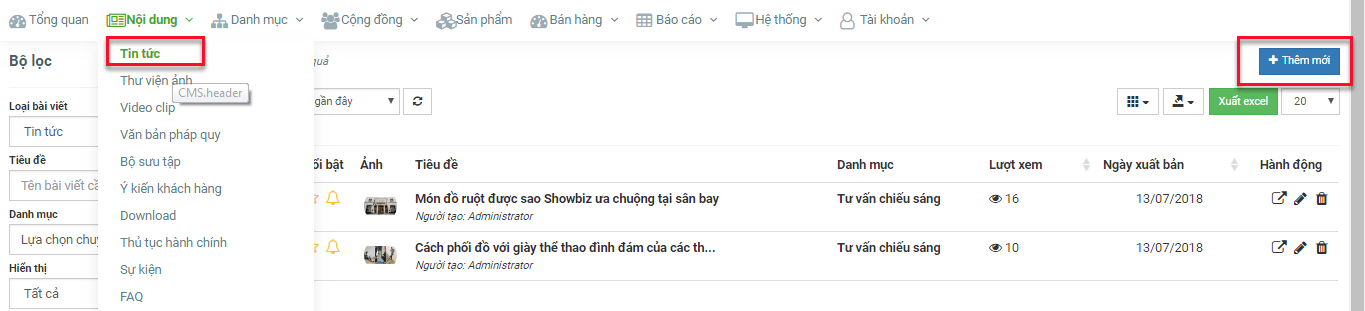 Màn hình popup thêm mới tin tức hiện ra.Lưu ý:  Phải tạo danh mục có Kiểu dữ liệu là “Tin tức” trong menu Danh mục trước và sau đó mới có dữ liệu để chọn Danh mục (*) trong popup thêm mới tin tức.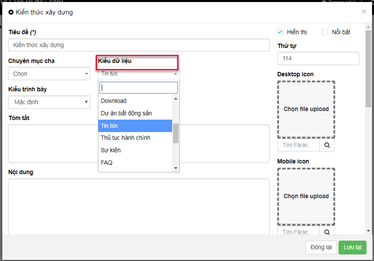 Thêm mới tin tức thành công bằng cách nhập các thông tin hợp lệ và nhấn button 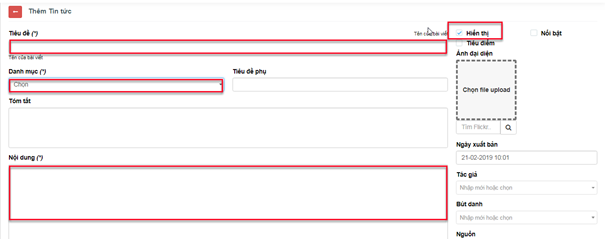 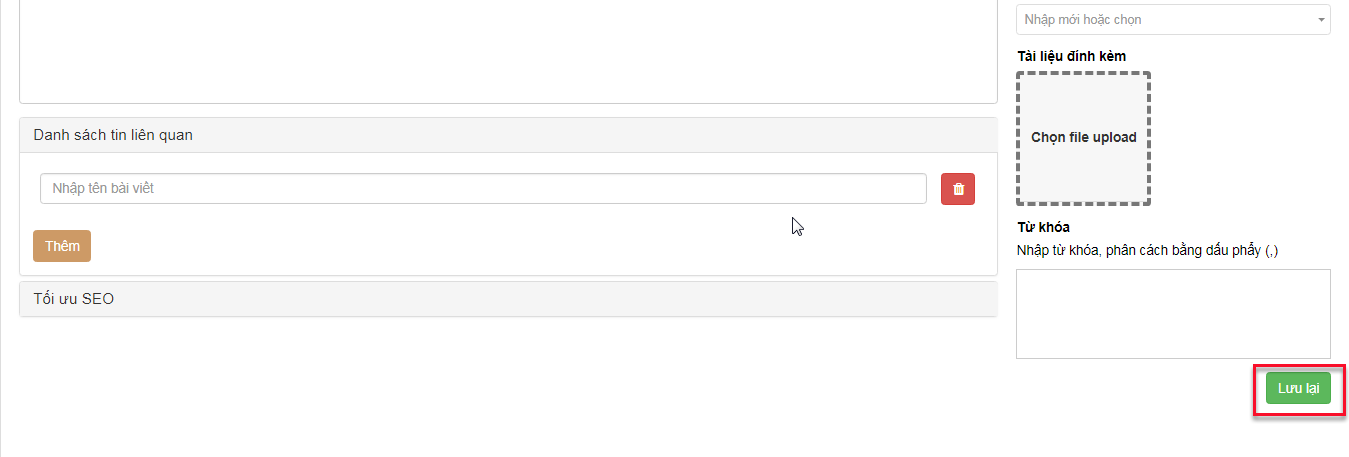 Sửa bài viết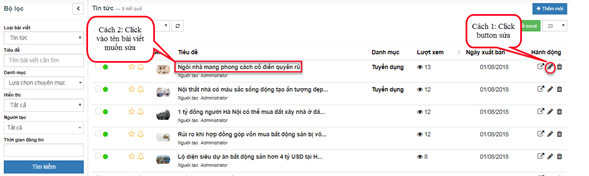 Thay đổi thông tin và nhấn .Xóa bài viếtXóa 1 bài viếtBước 1: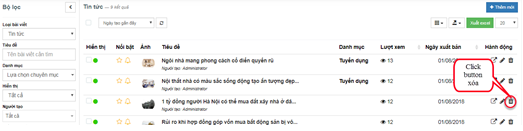 Bước 2: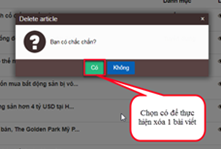 Xóa nhiều bài viếtBước 1+2: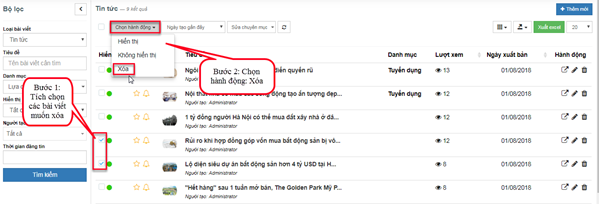 Bước 3: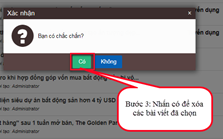 Tìm kiếm bài viếtTìm kiếm bài viết theo các tiêu trí: Loại bài viết, tiêu đề, danh mục, hiển thị, người tạo, thời gian đăng tin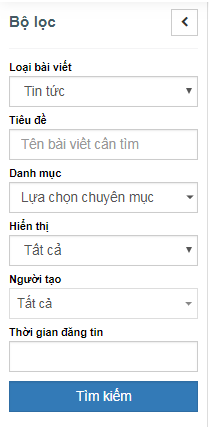 QUẢN TRỊ SẢN PHẨMThêm mới sản phẩmVào trang quản trị, chọn menu Sản phẩm.Click nút 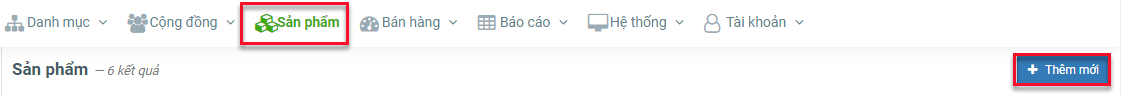 Màn hình popup thêm mới sản phẩm hiện ra.Thêm mới tin tức thành công bằng cách nhập các thông tin hợp lệ và nhấn button 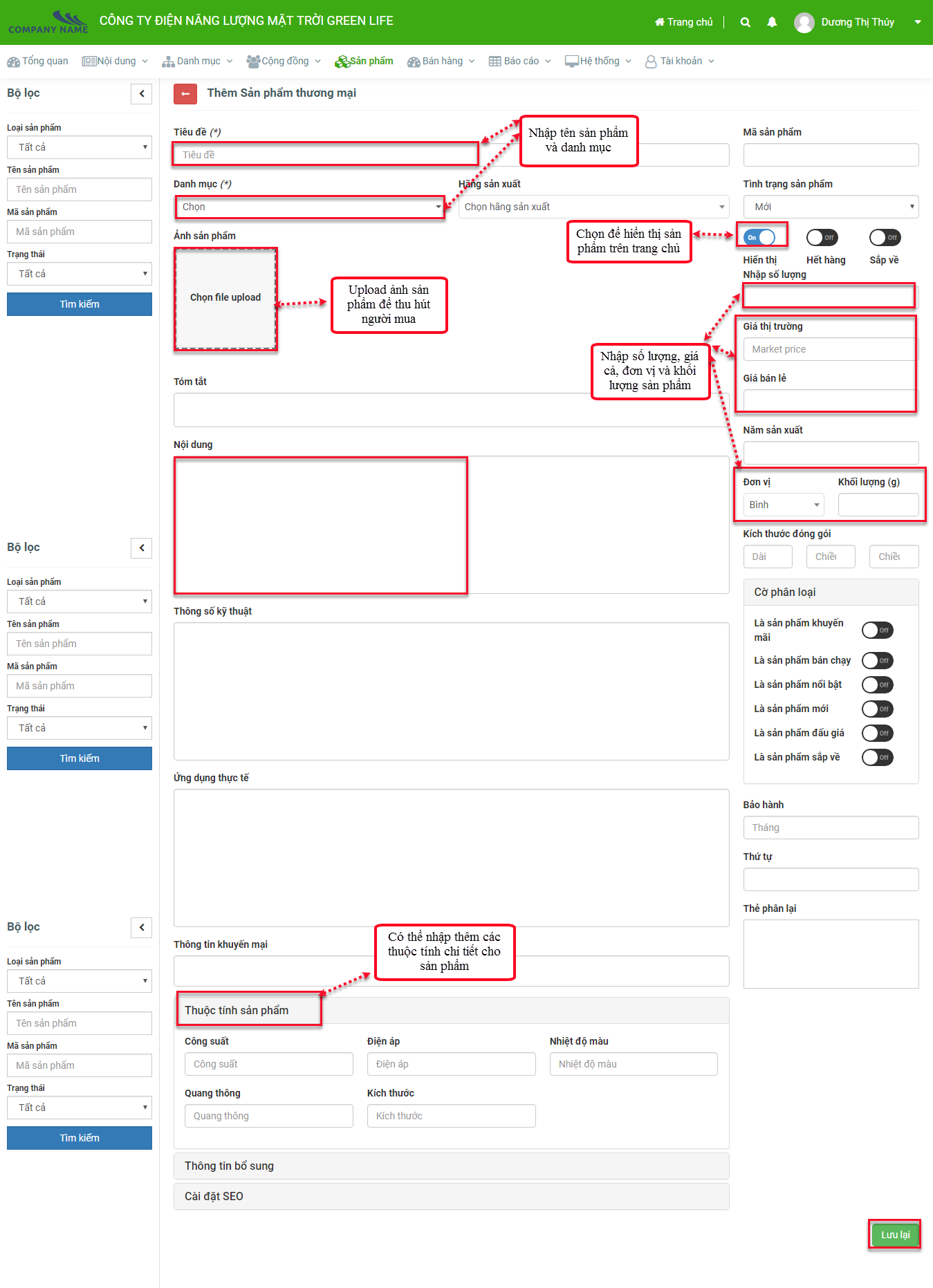 Sửa sản phẩm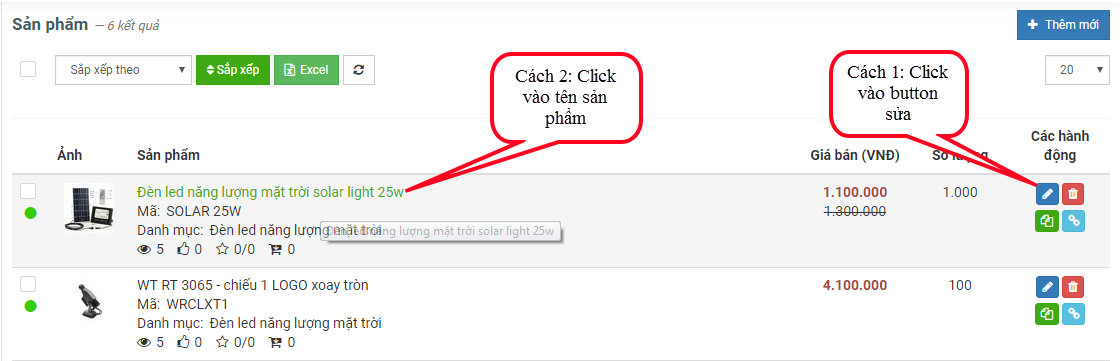 Thay đổi thông tin hợp lệ và nhấn .Xóa sản phẩmXóa 1 bài viếtBước 1: Chọn bài viết muốn xóa, click vào button xóa của sản phẩm đó.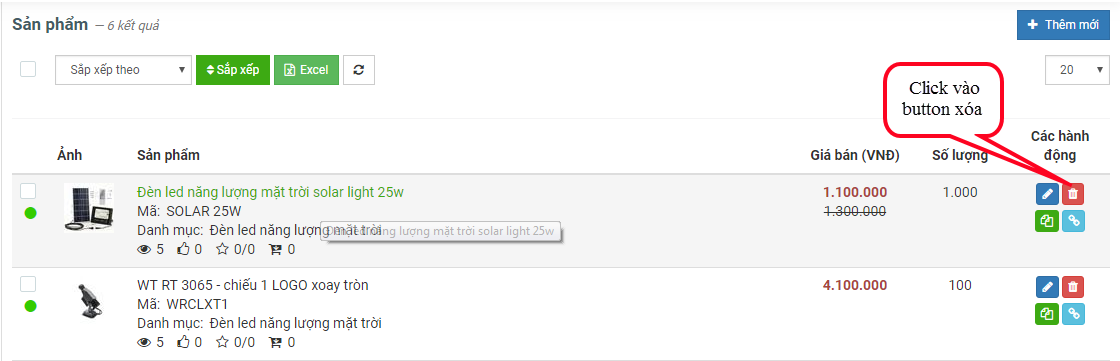 Bước 2: Xác nhận xóa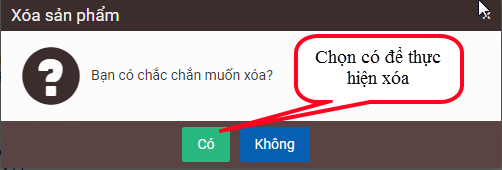 Xóa nhiều bài viếtBước 1+2: Tích chọn các sản phẩm muốn xóa, chọn hành động : xóa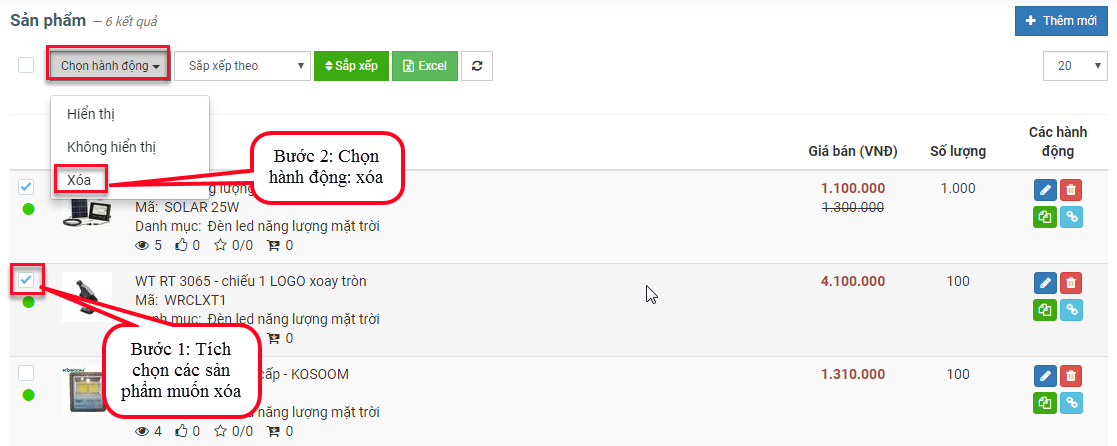 Bước 3: Xác nhận xóaTìm kiếm sản phẩmTìm kiếm sản phẩm theo các tiêu trí: Loại sản phẩm, tên sản phẩm, mã sản phẩm, trạng thái.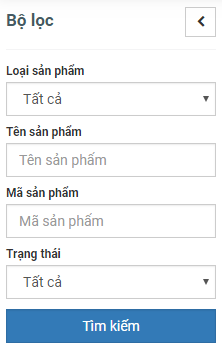 QUẢN TRỊ ĐƠN HÀNGXem đơn hàngVào trang quản trị, chọn menu Bán hàng > Đơn hàng.Danh sách các đơn hàng của hệ thống được hiển thị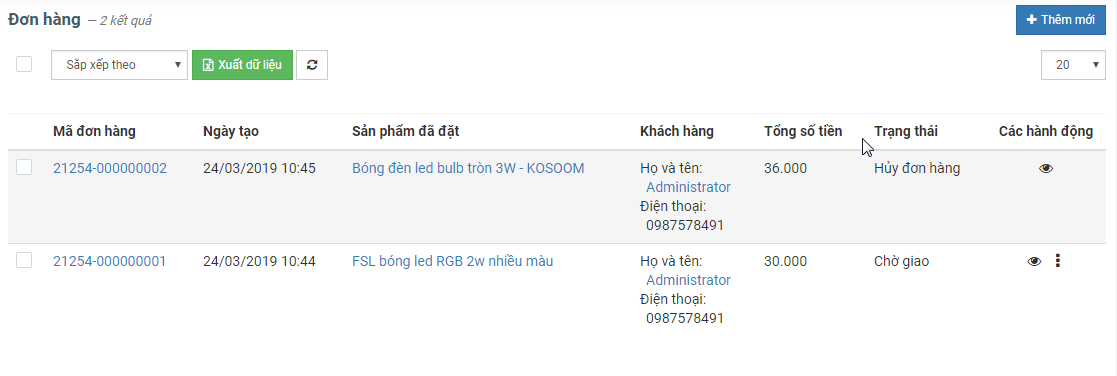 Xuất excel Xuất excel danh sách tất cả đơn hàngVào xem danh sách đơn hàng, nhấn button Xuất dữ liệu để xuất danh sách tất cả đơn hàng.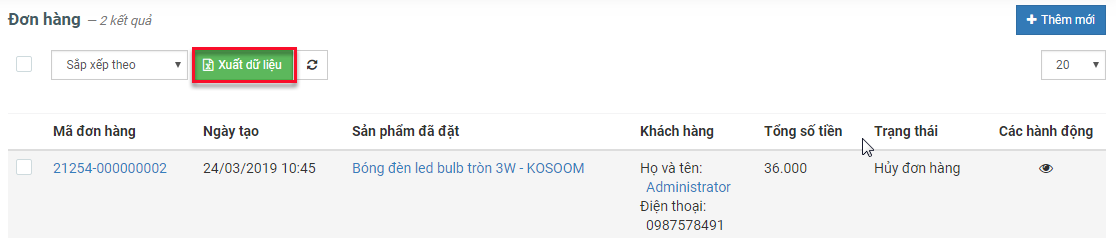 Xuất excel đơn hàng theo ngày tạoVào xem danh sách đơn hàng.Bước 1: Lọc đơn hàng theo thời gian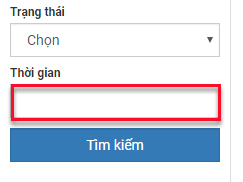 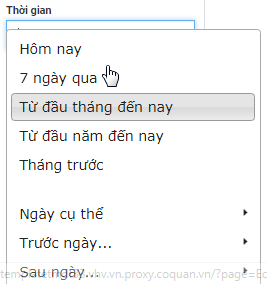 Bước 2: Nhấn button xuất dữ liệu.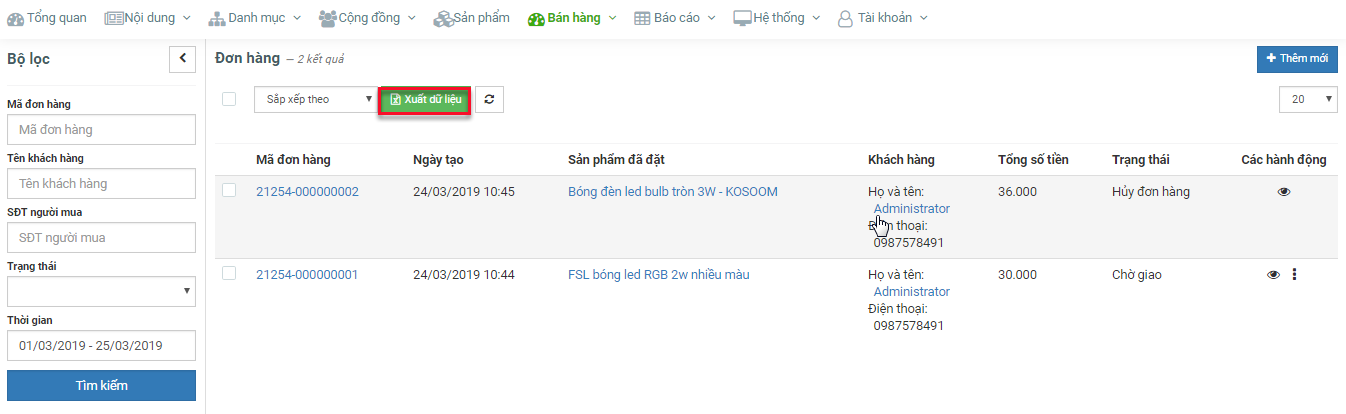 